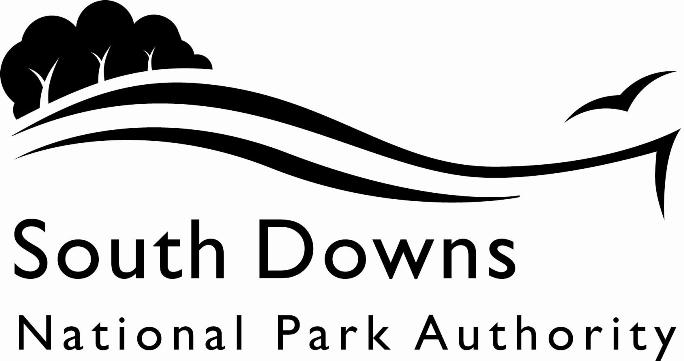 Town and Country Planning Acts 1990Planning (Listed Building and Conservation Area) Act 1990LIST OF NEW PLANNING AND OTHER APPLICATIONS, RECEIVED AND VALIDWEEKLY LIST AS AT 5 April 2022The following is a list of applications which have been received and made valid in the week shown above for the recovered areas within the South Downs National Park (Adur District Council, Arun District Council, Brighton & Hove Council, Wealden District Council, Worthing Borough Council and county applications for East Sussex, Hampshire and West Sussex County Councils), and for all “Called In” applications for the remainder of the National Park area. These will be determined by the South Downs National Park Authority.IMPORTANT NOTE:The South Downs National Park Authority has adopted the Community Infrastructure Levy Charging Schedule, which will take effect from 01 April 2017.  Applications determined after 01 April will be subject to the rates set out in the Charging Schedule (https://www.southdowns.gov.uk/planning/planning-policy/community-infrastructure-levy/).  If you have any questions, please contact CIL@southdowns.gov.uk or tel: 01730 814810.  Want to know what’s happening in the South Downs National Park? 
Sign up to our monthly newsletter to get the latest news and views delivered to your inboxwww.southdowns.gov.uk/join-the-newsletterApplicant:		Mr Simon TaylorProposal:	Erection of a two story extension to rear of property and double garage within grounds, removal of modern carport and partial replacement by single storey extension, and refurbishment of existing office and laundry roomsLocation:	Greywethers, The Village, Alciston, Polegate, East Sussex, BN26 6UNGrid Ref:	550775 105885Applicant:		Mr & Mrs FarrantProposal:	Replacement art studio and store room buildingLocation:	The Bakehouse , Whiteway, Alfriston, East Sussex, BN26 5TSGrid Ref:	551838 102207Applicant:		Mrs Alice HamdollahiProposal:	Replacement of existing glazed roof with new warm roof construction with flat roof lightLocation:	Little Dene , North Street, Alfriston, East Sussex, BN26 5UGGrid Ref:	552052 103259Applicant:		Mr Steve PenticostProposal:	T1 Holm Oak - Pollard south east facing stem to a height of 4 meters in height, The remaining tree to be reduced in height by 6.5 meters to leave a height of 8 meters. Also to reduce lateral limbs by up to 2 meters leaving branch lengths of 4.5 meters.T2 Holm Oak - Pollard south east facing twin stem to a height of 6 meters. Reduce all south facing lateral limbs in the remaining tree by 2.5 meters, leaving branch lengths of 6.5 meters.Location:	Burpham Country House, The Street, Burpham, Arundel, West Sussex, BN18 9RJGrid Ref:	504191 109012Applicant:		EltonProposal:	Remove large diseased Chestnut & replaceLocation:	29 Steep Lane, Findon, Worthing, West Sussex, BN14 0UEGrid Ref:	512389 108477Applicant:		Mr Matt GealProposal:	Rear ground floor extensionLocation:	51 High Street, Findon, Worthing, West Sussex, BN14 0STGrid Ref:	512141 108278Applicant:		Mr and Mrs StonerProposal:	Erection of a rear ground floor extensionLocation:	The Warren, 3 Paddock Place, Soldiers Field Lane, Findon, Worthing, West Sussex, BN14 0SHGrid Ref:	512589 108752Applicant:		Mrs HughesProposal:	Eucalyptus Removal - approx 20yrs in age and 10 meters in height - over all width approx 5 metersLocation:	11 Steep Close, Findon, Worthing, West Sussex, BN14 0TDGrid Ref:	512257 108339Applicant:		Mr Aiden MurrayProposal:	Reserved Matters application relating to SDNP/18/06292/OUT for for the installation of the access road, landscaping and supporting infrastructure (Phase 1)Location:	Land North Of Buckmore Farm , Beckham Lane, Petersfield, Hampshire, GU32 3BUGrid Ref:	473699 123993Town and Country Planning Acts 1990Planning (Listed Building and Conservation Area) Act 1990LIST OF NEW PLANNING AND OTHER APPLICATIONS, RECEIVED AND VALIDWEEKLY LIST AS AT 5 April 2022The following is a list of applications which have been received and made valid in the week shown above. These will be determined, under an agency agreement, by Chichester District Council, unless the application is ‘called in’ by the South Downs National Park Authority for determination. Further details regarding the agency agreement can be found on the SDNPA website at www.southdowns.gov.uk.If you require any further information please contact Chichester District Council who will be dealing with the application.IMPORTANT NOTE:The South Downs National Park Authority has adopted the Community Infrastructure Levy Charging Schedule, which will take effect from 01 April 2017.  Applications determined after 01 April will be subject to the rates set out in the Charging Schedule (https://www.southdowns.gov.uk/planning/planning-policy/community-infrastructure-levy/).  If you have any questions, please contact CIL@southdowns.gov.uk or tel: 01730 814810.  Want to know what’s happening in the South Downs National Park? 
Sign up to our monthly newsletter to get the latest news and views delivered to your inboxwww.southdowns.gov.uk/join-the-newsletterApplicant:		Mr and Mrs StuddProposal:	Conversion of part of existing garage to provide an extended gym/fitness area.Location:	Burgrove, Severals Road, Bepton, Midhurst, West Sussex, GU29 0LRGrid Ref:	486973 120622Applicant:		.Proposal:	Replacement windows, change use of second floor plant room to additional en suite guest bedroom, re-location of plant room, alterations to dormer window, hipped roof and ground floor extensions.Location:	Park House Hotel , Bepton Road, Bepton, West Sussex, GU29 0JBGrid Ref:	486186 118618Applicant:		Mr Andrew RadkiewiczProposal:	Replacement of conservatory and single storey extension with new single storey extensions, new west porch, replacement east porch, additional windows, internal alterations. Alterations to outbuilding.Location:	Sherburne House , Eartham Lane, Eartham, West Sussex, PO18 0LPGrid Ref:	493756 109151Applicant:		Mr Andrew RadkiewiczProposal:	Replacement of conservatory and single storey extension with new single storey extensions, new west porch, replacement east porch, additional windows, internal alterations. Alterations to outbuilding.Location:	Sherburne House, Eartham Lane, Eartham, Chichester, West Sussex, PO18 0LPGrid Ref:	493756 109151Applicant:		Mr and Mrs SmithProposal:	Demolition of existing conservatory and erection of replacement single storey extension.Location:	Wisteria , 11 High Path, Easebourne, West Sussex, GU29 9BDGrid Ref:	489062 122631Applicant:		Mr J BeckettProposal:	Erection of pool house.Location:	Wassel Mill , Streels Lane, Ebernoe, West Sussex, GU28 9LDGrid Ref:	498153 128102Applicant:		Mr G Wyatt _ Ms L.KristensenProposal:	New garage, including log store, cycle store and associated landscaping.Location:	School House, Church Lane, Elsted, Midhurst, West Sussex, GU29 0JYGrid Ref:	481589 119638Applicant:		Mr G Wyatt _ Ms L.KristensenProposal:	New garage, including log store, cycle store and associated landscaping.Location:	School House, Church Lane, Elsted, Midhurst, West Sussex, GU29 0JYGrid Ref:	481589 119638Applicant:		Mr. & Mrs R KeatesProposal:	2 storey side extension.Location:	Aberloue , 17 Haslemere Road, Fernhurst, GU27 3EAGrid Ref:	489716 128718Applicant:		VolodchenkoProposal:	Erection of 1 no. detached pool house to replace existing structure.Location:	Woodvale , Bell Vale Lane, Fernhurst, West Sussex, GU27 3DJGrid Ref:	489792 131755Applicant:		Mr Tom HenryProposal:	Construction of a single-storey rear extension and associated landscape works. Minor internal alterations.Location:	Sollers , The Green, Fernhurst, West Sussex, GU27 3HYGrid Ref:	489960 128562Applicant:		Mr Tom HenryProposal:	Construction of a single-storey rear extension and associated landscape works. Minor internal alterations.Location:	Sollers, The Green, Fernhurst, Haslemere, West Sussex, GU27 3HYGrid Ref:	489960 128562Applicant:		Mr John HeaverProposal:	Replacement of existing entrance gate with a brick and flint wall with an electric double timber gate and inclusion of oak posts along the grass verge.Location:	Estate Office , Downs Road, West Stoke, Funtington, West Sussex, PO18 9BQGrid Ref:	483007 108559Applicant:		Mr Richard WorsleyProposal:	Notification of intention to fell 2 no. Leylandii trees (T1 & T2).Location:	7 Admirals Walk, Funtington, Chichester, West Sussex, PO18 9LBGrid Ref:	480237 108215Applicant:		Mr & Mrs Nick WhiteProposal:	Internal and external alterations. Addition of 2 no. rear dormers, removal of velux window and chimney, replacement rear window to French doors. Demolition of outbuildings and replace with garage. Location:	Summerfield Cottage , Graffham Street, Graffham, West Sussex, GU28 0NPGrid Ref:	492699 117199Applicant:		Mr & Mrs Nick WhiteProposal:	Internal and external alterations. Addition of 2 no. rear dormers, removal of velux window and chimney, replacement rear window to French doors. Demolition of outbuildings and replace with garage. Location:	Summerfield Cottage, Graffham Street, Graffham, Petworth, West Sussex, GU28 0NPGrid Ref:	492700 117200Applicant:		Mr & Mrs Christopher & Charlotte TempleProposal:	Demolish existing porch, replaced with ground floor extension, including new porch and changes to fenestration. Internal reconfiguration. Reinstate existing outhouse as ancillary to the main dwelling. (Variation of conditon 2 of permission SDNP/19/04596/HOUS - changes to elevation drawings, drawing numbers 06P, 07P and section plan 08P).Location:	4 Park Cottages , Park Road, South Harting, West Sussex, GU31 5QRGrid Ref:	478396 118935Applicant:		Juliana TravassosProposal:	Removal of exterior white paint to expose original brick and flint wall, opening of existing staircase and creation of a new cloakroom. Replacement of conservatory to the rear, replacement roofing alongside new gutters and down pipes.Location:	White Cottage , Pook Lane, Lavant, PO18 0AXGrid Ref:	486330 108478Applicant:		Mr & Mrs Jeremy ThompsonProposal:	Demolition of 1 no. garage/store and 1 no. shed, replaced with 1 no. garage/outbuilding with solar panels and planting.Location:	Switchback Barn , North Marden Road, East Marden, West Sussex, PO18 9JTGrid Ref:	480467 115215IMPORTANT NOTE: This application is liable for Community Infrastructure Levy and associated details will require to be recorded on the Local Land Charges Register. If you require any additional information regarding this, please contact CIL@southdowns.gov.uk or tel: 01730 814810.Applicant:		Fin BiggsProposal:	Notification under the Electronic Communications Code Regulations of the intention to install 5G Electronic Communications Apparatus - the replacement of 3 antennas with 3 new antennas and ancillary development.Location:	Whip Hill, Off Lamberts Lane, Midhurst, West Sussex, GU29 0NY, Grid Ref:	488282 122336Applicant:		Mr Darren FrenchProposal:	Replacement of 2. no windows on front elevation and 5 no. windows on rear elevations with double glazed white UPVC windows, and replacement of front entrance door with a composite door.Location:	2 Railway Terrace , Bepton Road, Midhurst, West Sussex, GU29 9QYGrid Ref:	487908 121056Applicant:		Great Trippetts EstateProposal:	1 no. steel portal frame agricultural building clad on the walls and roof, designed for agricultural storage.Location:	Land East of Great Trippets, Rake Road, Milland, Liphook, West Sussex, GU30 7JXGrid Ref:	482995 126629Applicant:		Mr D BarnettProposal:	Proposed side extension to create a single garage.Location:	16 Old School Close, Petworth, GU28 9BFGrid Ref:	497814 122381Applicant:		Mr and Mrs Chris TurnerProposal:	Single storey rear extensions and alterations.Location:	Cranmore Cottage, North Street, Rogate, Petersfield, West Sussex, GU31 5HGGrid Ref:	480701 123916Applicant:		Mr Joe SavageProposal:	Installation of air source heat pump, replace shed and greenhouse with timber framed outbuilding and carport.Location:	Easter Cottage , 3 Church Lane, Singleton, West Sussex, PO18 0EZGrid Ref:	487814 113099Applicant:		Mr Joe SavageProposal:	Installation of air source heat pump, replace shed and greenhouse with timber framed outbuilding and carport.Location:	Easter Cottage, 3 Church Lane, Singleton, Chichester, West Sussex, PO18 0EZGrid Ref:	487815 113100Applicant:		stedham with iping PCProposal:	Notification of intention to remove epicormic growth (up to crown break) on 1 no. Tilia cordata tree (T1) and remove epicormic growth (up to crown break) and crown lift by up to 4m (above ground level) on 1 no. Tilia cordata tree (T2).Location:	St Marys Church, Iping Lane, Iping, West Sussex, Grid Ref:	485234 122978Applicant:		Mr Nicholas WhetherleyProposal:	Notification of intention to fell 1 no. Ash tree (T1).Location:	Yeomans, Upperton Road, Upperton, Tillington, Petworth, West Sussex, GU28 9BGGrid Ref:	495745 122717Applicant:		Ms Lise-Marie CollinsProposal:	Agricultural buildingLocation:	St Marys Farm , A285 Selhurst Park Road To Droke Lane, Upwaltham, West Sussex, GU28 0LZGrid Ref:	493949 111955Town and Country Planning Acts 1990Planning (Listed Building and Conservation Area) Act 1990LIST OF NEW PLANNING AND OTHER APPLICATIONS, RECEIVED AND VALIDWEEKLY LIST AS AT 5 April 2022The following is a list of applications which have been received and made valid in the week shown above. These will be determined, under an agency agreement, by East Hants District Council, unless the application is ‘called in’ by the South Downs National Park Authority for determination. Further details regarding the agency agreement can be found on the SDNPA website at www.southdowns.gov.uk.If you require any further information please contact East Hants District Council who will be dealing with the application.IMPORTANT NOTE:The South Downs National Park Authority has adopted the Community Infrastructure Levy Charging Schedule, which will take effect from 01 April 2017.  Applications determined after 01 April will be subject to the rates set out in the Charging Schedule (https://www.southdowns.gov.uk/planning/planning-policy/community-infrastructure-levy/).  If you have any questions, please contact CIL@southdowns.gov.uk or tel: 01730 814810.  Want to know what’s happening in the South Downs National Park? 
Sign up to our monthly newsletter to get the latest news and views delivered to your inboxwww.southdowns.gov.uk/join-the-newsletterApplicant:		Mr Adam KnightProposal:	Listed building consent - Relocate new door openings in the walls of the Grade II Listed Dovecote and adjacent kitchen areaLocation:	The Dovecote, Gosport Road, Chawton, Alton, Hampshire, GU34 1SJGrid Ref:	470862 137077Applicant:		Mr and Mrs Sabben-ClareProposal:	The siting of two Air Source Heat Pumps in the domestic curtilage of Paloma House.Location:	Paloma House , Broad Way, Froxfield, Petersfield, Hampshire, GU32 1DWGrid Ref:	471172 125766Applicant:		Julian BalaamProposal:	Installation of 38 ground-mounted solar panelsLocation:	Moss Cottage , Hullam Lane, Newton Valence, Alton, GU34 3RBGrid Ref:	472399 132662IMPORTANT NOTE: This application is liable for Community Infrastructure Levy and associated details will require to be recorded on the Local Land Charges Register. If you require any additional information regarding this, please contact CIL@southdowns.gov.uk or tel: 01730 814810.Applicant:		Peter Estates LimitedProposal:	Change of use of ground floor commercial units approved under planning permission SDNP/17/05718/FUL to 5 no. residential apartments.Location:	Existing Private Car Park At , St Peters Road, Petersfield, GU32 3JPGrid Ref:	474811 123182IMPORTANT NOTE: This application is liable for Community Infrastructure Levy and associated details will require to be recorded on the Local Land Charges Register. If you require any additional information regarding this, please contact CIL@southdowns.gov.uk or tel: 01730 814810.Applicant:		Diana Lloyd JonesProposal:	Lawful development certificate proposed - Conversion of roof space and Installation of roof lightsLocation:	16 Charles Street, Petersfield, Hampshire, GU32 3EHGrid Ref:	474410 123387Applicant:		Mr and Mrs OppeProposal:	Proposed enlarged front Gable ended extension and new dormers all at first floor level with 2 new dormers to front elevation and new Velux roof lights to rear elevationLocation:	22 Dragon Street, Petersfield, Hampshire, GU31 4JJGrid Ref:	474846 123067Applicant:		Kim OrwinProposal:	TG1 Oak, Holly of MWA Arboricultural ReportWorks: Reduce height of oak by ~3m and overall crown spread by ~3m. Prune on a triennial cycle to maintain at broadly reduced dimensions.Reason: Clay shrinkage subsidence damage at neighbouring property Little Lumley, GU31 4JGLocation:	Morningside, The Avenue, Petersfield, Hampshire, GU31 4JGGrid Ref:	475054 122969Applicant:		Mr J DunmallProposal:	T1 Sycamore. Trim back laterals on property side only by 3 metres to previous pruning points. Leaving a height of apprx 13m and a spread of apprx 6-7m. Wish to keep branches clear of the roof and guttering.Location:	1 Tobys Garden, Petersfield, Hampshire, GU31 4JPGrid Ref:	474870 123051Applicant:		PCC of St Peter's, Petersfield PCC of St Peter's, Petersf...Proposal:	2 x self seeded trees - FellLocation:	St Peters Hall, St Peters Road, Petersfield, Hampshire, GU32 3HXGrid Ref:	474751 123172Applicant:		Mr Andrew RattrayProposal:	Prior Notification Under Regulation 5 - Installation of 9 metre light pole (opposite No.54 and 54A Grange Road ) and 9 metre light pole (Grange Road/ Cranford Road).Location:	Outside No.54  Grange Road and Junction of Grange Road With Cranford Road, Petersfield, Hampshire, GU32 3NEGrid Ref:	474102 122875Applicant:		Mr Lance MacklinProposal:	T1 3 x Mature Ash -Remove, T2, 1 x cherry - Remove, T3 2 x Thuja - lift canopy from current height of 2.5m to a height of 3.5 to 4m, T4 3x Holly - remove and replace with fruit trees or hedging, T5 mature apple - lift canopy from 2.5m to a height of 3.5 to 4m, T6 - mid life spruce - remove and replace with fruit tree or hedgingT1 3x Mature Ash with Die back, inappropriate location over multiple entrances, RemoveT2 1x Cherry poor condition low life expectancy, Remove, replace with ornamental Cherry T3 2x Mature Thuja, gently lift canopy from current height of 2.5 meters to a height of approximately 3.5 to 4 metersT4 3x Small dead and dying Hollys, Ivy clad, recent tare outs, Remove, replace with Fruit trees or hedgingT5 Mature Apple, remove dead wood, Gentle lift canopy from 2.5 meters to a height of 3.5 to 4 metersT6 Mid life Spruce, poor condition, unsuited to location, Remove, Replace with Fruit tree or hedgingLocation:	The Queens Hotel, High Street, Selborne, Alton, Hampshire, GU34 3JJGrid Ref:	474155 133655Applicant:		Mrs J. StephensProposal:	Single storey rear kitchen extension, single storey side lobby and toilet extension and porch.Location:	Brienz , Shelleys Lane, East Worldham, Alton, GU34 3AQGrid Ref:	474767 138128Town and Country Planning Acts 1990Planning (Listed Building and Conservation Area) Act 1990LIST OF NEW PLANNING AND OTHER APPLICATIONS, RECEIVED AND VALIDWEEKLY LIST AS AT 5 April 2022The following is a list of applications which have been received and made valid in the week shown above. These will be determined, under an agency agreement, by Horsham District Council, unless the application is ‘called in’ by the South Downs National Park Authority for determination. Further details regarding the agency agreement can be found on the SDNPA website at www.southdowns.gov.uk.If you require any further information please contact Horsham District Council who will be dealing with the application.IMPORTANT NOTE:The South Downs National Park Authority has adopted the Community Infrastructure Levy Charging Schedule, which will take effect from 01 April 2017.  Applications determined after 01 April will be subject to the rates set out in the Charging Schedule (https://www.southdowns.gov.uk/planning/planning-policy/community-infrastructure-levy/).  If you have any questions, please contact CIL@southdowns.gov.uk or tel: 01730 814810.  Want to know what’s happening in the South Downs National Park? 
Sign up to our monthly newsletter to get the latest news and views delivered to your inboxwww.southdowns.gov.uk/join-the-newsletterApplicant:		Mr Brian and Mrs Jenifer HughesProposal:	Removal of existing chimney and replacement with matt black flue pipe and cowlLocation:	The Old Forge, Old London Road, Coldwaltham, Pulborough, West Sussex, RH20 1LFGrid Ref:	502616 116660Town and Country Planning Acts 1990Planning (Listed Building and Conservation Area) Act 1990LIST OF NEW PLANNING AND OTHER APPLICATIONS, RECEIVED AND VALIDWEEKLY LIST AS AT 5 April 2022The following is a list of applications which have been received and made valid in the week shown above. These will be determined, under an agency agreement, by Lewes District Council, unless the application is ‘called in’ by the South Downs National Park Authority for determination. Further details regarding the agency agreement can be found on the SDNPA website at www.southdowns.gov.uk.If you require any further information please contact Lewes District Council who will be dealing with the application.IMPORTANT NOTE:The South Downs National Park Authority has adopted the Community Infrastructure Levy Charging Schedule, which will take effect from 01 April 2017.  Applications determined after 01 April will be subject to the rates set out in the Charging Schedule (https://www.southdowns.gov.uk/planning/planning-policy/community-infrastructure-levy/).  If you have any questions, please contact CIL@southdowns.gov.uk or tel: 01730 814810.  Want to know what’s happening in the South Downs National Park? 
Sign up to our monthly newsletter to get the latest news and views delivered to your inboxwww.southdowns.gov.uk/join-the-newsletterApplicant:		Mr J GodleyProposal:	single silver birch tree - reduce and reshape crown by approx 0.8mLocation:	78 East End Lane, Ditchling, Hassocks, East Sussex, BN6 8URGrid Ref:	532970 115161Applicant:		Mr & Mrs UptonProposal:	Replacement of 7no timber sash windows to front/east elevationLocation:	9 South Street, Ditchling, East Sussex, BN6 8UQGrid Ref:	532576 115166Applicant:		Mr & Mrs UptonProposal:	Replacement of 7no timber sash windows to front/east elevationLocation:	9 South Street, Ditchling, East Sussex, BN6 8UQGrid Ref:	532576 115166Applicant:		Mr and Mrs B HillierProposal:	Removal of rear single storey extension and replacement with single storey dual pitched extension with modifications to rear and side windowLocation:	39-41 , High Street, Ditchling, BN6 8SYGrid Ref:	532588 115314Applicant:		Mr & Mrs InglisProposal:	Creation of outdoor swimming pool, green house and porchLocation:	Stantons Farm, Chapel Lane, East Chiltington, Lewes, East Sussex, BN7 3BBGrid Ref:	537207 114882Applicant:		Mr F ScottProposal:	Installation of basement windowLocation:	The Old Stores, Mill Street, Falmer, Brighton, East Sussex, BN1 9PEGrid Ref:	535211 108987Applicant:		Mr R BainesProposal:	Use of land as a seasonal campsite (between 1st May and 30th September each year) with associated camping structures comprising water bowser, WC block, two canvas yurts, 9 canvas bell tents and two wooden structuresLocation:	Land to The South East of 84 - 85 Heighton Street, Firle, Lewes, East Sussex, BN8 6PAGrid Ref:	548082 106858Applicant:		Mr P GrivellProposal:	Retrospective application for change of shopfront signageLocation:	3 North Street, Lewes, East Sussex, BN7 2PAGrid Ref:	541606 110255Applicant:		Mr M WhiteProposal:	Installation of front and rear roof lightsLocation:	5 Christie Road, Lewes, East Sussex, BN7 1PLGrid Ref:	540439 110553Applicant:		Mr C RushtonProposal:	Variation of condition to 2 to planning application SDNP/21/06143/HOUS to remove the additional storey above the garage from the approvalLocation:	Caburn , Cuilfail, Lewes, East Sussex, BN7 2BEGrid Ref:	542427 110239Applicant:		Mr & Mrs R TaylorProposal:	Erection of two storey rear extensionLocation:	49 Old Malling Way, Lewes, East Sussex, BN7 2EPGrid Ref:	541276 111416Applicant:		MD Private LtdProposal:	Conversion of retail storage space used for purposes ancillary to the existing retail unit to a single residential unit (Class C3), and retention of the remaining ground floor space as a retail unit (Class E(a)), plus alterations to the implemented first and second floor residential units (Class C3)Location:	197 High Street, Lewes, East Sussex, BN7 2NSGrid Ref:	541629 110161Applicant:		MD Private LtdProposal:	Conversion of retail storage space used for purposes ancillary to the existing retail unit to a single residential unit (Class C3), and retention of the remaining ground floor space as a retail unit (Class E(a)), plus alterations to the implemented first and second floor residential units (Class C3)Location:	197 High Street, Lewes, East Sussex, BN7 2NSGrid Ref:	541629 110161Applicant:		C MeloyProposal:	Erection of outbuilding, relocation of an existing garden store and 2x Sycamores crownedLocation:	Hill House , Juggs Road, Lewes, East Sussex, BN7 3PPGrid Ref:	540196 109244Applicant:		Mr and Mrs R and D HutchinsonProposal:	Erection of 1no 3 bed house located to the rear of 41 Southover High Street and the rebuilding of the garage to 42 Southover High StreetLocation:	41 - 42 Southover High Street, Lewes, East Sussex, BN7 1HXGrid Ref:	541009 109612Applicant:		Mrs MurphyProposal:	T2 - Japanese Maple - Remove approximately 0.30m off crown to shapeLocation:	1 St Michaels Court, Keere Street, Lewes, East Sussex, BN7 1TZGrid Ref:	541277 109914Applicant:		Mr L StringerProposal:	Creation of read dormer, insertion of 2no roof lights and rear windowLocation:	23 Evelyn Road, Lewes, East Sussex, BN7 2SSGrid Ref:	540726 110910Applicant:		Mr and Mrs R and D HutchinsonProposal:	Erection of 1no 3 bed house located to the rear of 41 Southover High Street and the rebuilding of the garage to 42 Southover High StreetLocation:	41 - 42 Southover High Street, Lewes, East Sussex, BN7 1HXGrid Ref:	541009 109612Applicant:		L HorsbrughProposal:	Alterations to Listed Building, demolition of existing sun room / conservatory and part replacement with new extension, alterations to non-Listed annexe wing including new roof and wall coveringsLocation:	Elmtree House, Southover High Street, Lewes, East Sussex, BN7 1JBGrid Ref:	541300 109746Town and Country Planning Acts 1990Planning (Listed Building and Conservation Area) Act 1990LIST OF NEW PLANNING AND OTHER APPLICATIONS, RECEIVED AND VALIDWEEKLY LIST AS AT 5 April 2022The following is a list of applications which have been received and made valid in the week shown above. These will be determined, under an agency agreement, by Winchester District Council, unless the application is ‘called in’ by the South Downs National Park Authority for determination. Further details regarding the agency agreement can be found on the SDNPA website at www.southdowns.gov.uk.If you require any further information please contact Winchester District Council who will be dealing with the application.IMPORTANT NOTE:The South Downs National Park Authority has adopted the Community Infrastructure Levy Charging Schedule, which will take effect from 01 April 2017.  Applications determined after 01 April will be subject to the rates set out in the Charging Schedule (https://www.southdowns.gov.uk/planning/planning-policy/community-infrastructure-levy/).  If you have any questions, please contact CIL@southdowns.gov.uk or tel: 01730 814810.  Want to know what’s happening in the South Downs National Park? 
Sign up to our monthly newsletter to get the latest news and views delivered to your inboxwww.southdowns.gov.uk/join-the-newsletterApplicant:		Mr & Mrs T McWilliamProposal:	Infilling of existing courtyard and single storey extensions to side and rear of property.Location:	Gilberts Knapp, Beeches Hill, Bishops Waltham, Southampton, Hampshire, SO32 1FEGrid Ref:	455640 119143Applicant:		Mr Nathan GilesProposal:	Installation of 7KW Solar Panels at ground level within curtilage. Measured ground area of 21.1 sq metres. Max height 1.13m.Power cable to be buried to house.Location:	Thimble Cottage , Cross Lane, Bishops Waltham, Hampshire, SO32 1FLGrid Ref:	454283 118910Applicant:		Mr Alex CarterProposal:	Formation of wildlife pond and erection of barnLocation:	Glasspools Farm , Longwood Dean Lane, Owslebury, Hampshire, SO21 1JSGrid Ref:	454868 124255Applicant:		Mr Michael DawProposal:	SW Elevation 2 storey extension. SW Elevation stairwell extension to connect ground floor to lower ground floor.  Alterations to existing oak extension on NW Elevation to alter roof pitch and glazing to 3 sides.  Fit sliding doors and balcony to NW Elevation.  Fit sliding doors to NE Elevation.  Replace existing car port with brick built garage.Location:	Mayhill Cottage, Mayhill Lane, Swanmore, Southampton, Hampshire, SO32 2QWGrid Ref:	459218 117627Applicant:		Mrs Verity LambProposal:	Double storey side and single storey rear extension to replace existing conservatory.Location:	1 Rushmere Gate, Green Lane, Hambledon, Waterlooville, Hampshire, PO7 4SSGrid Ref:	464254 114930Applicant:		Dr Jenni DixonProposal:	Widening of access and installation of larger gateLocation:	Land to The West of Forge Cottage, West Street, Hambledon, Waterlooville, Hampshire, PO7 4SNGrid Ref:	464127 114581Applicant:		Mr & Mrs LincolnProposal:	Dormer windows for a loft conversionLocation:	Staggs Gate , Staggs Lane, Owslebury, Hampshire, SO21 1LYGrid Ref:	451546 124436SDNPA (Wealden District area)SDNPA (Wealden District area)SDNPA (Wealden District area)SDNPA (Wealden District area)Team: SDNPA Eastern Area TeamTeam: SDNPA Eastern Area TeamTeam: SDNPA Eastern Area TeamTeam: SDNPA Eastern Area TeamParish:Alciston Parish MeetingWard:Alfriston WardCase No:SDNP/22/01579/LISSDNP/22/01579/LISSDNP/22/01579/LISType:Listed BuildingListed BuildingListed BuildingDate Valid:29 March 2022Decision due:24 May 2022Case Officer:Adam DuncombeAdam DuncombeAdam DuncombeSDNPA (Wealden District area)SDNPA (Wealden District area)SDNPA (Wealden District area)SDNPA (Wealden District area)Team: SDNPA Eastern Area TeamTeam: SDNPA Eastern Area TeamTeam: SDNPA Eastern Area TeamTeam: SDNPA Eastern Area TeamParish:Alfriston Parish CouncilWard:Alfriston WardCase No:SDNP/22/01423/HOUSSDNP/22/01423/HOUSSDNP/22/01423/HOUSType:HouseholderHouseholderHouseholderDate Valid:29 March 2022Decision due:24 May 2022Case Officer:Adam DuncombeAdam DuncombeAdam DuncombeSDNPA (Wealden District area)SDNPA (Wealden District area)SDNPA (Wealden District area)SDNPA (Wealden District area)Team: SDNPA Eastern Area TeamTeam: SDNPA Eastern Area TeamTeam: SDNPA Eastern Area TeamTeam: SDNPA Eastern Area TeamParish:Alfriston Parish CouncilWard:Alfriston WardCase No:SDNP/22/01476/HOUSSDNP/22/01476/HOUSSDNP/22/01476/HOUSType:HouseholderHouseholderHouseholderDate Valid:28 March 2022Decision due:23 May 2022Case Officer:Adam DuncombeAdam DuncombeAdam DuncombeSDNPA (Arun District area)SDNPA (Arun District area)SDNPA (Arun District area)SDNPA (Arun District area)Team: SDNPA Eastern Area TeamTeam: SDNPA Eastern Area TeamTeam: SDNPA Eastern Area TeamTeam: SDNPA Eastern Area TeamParish:Burpham Parish CouncilWard:Arundel WardCase No:SDNP/22/01547/TPOSDNP/22/01547/TPOSDNP/22/01547/TPOType:Tree Preservation OrderTree Preservation OrderTree Preservation OrderDate Valid:28 March 2022Decision due:23 May 2022Case Officer:Karen WoodenKaren WoodenKaren WoodenSDNPA (Arun District area)SDNPA (Arun District area)SDNPA (Arun District area)SDNPA (Arun District area)Team: SDNPA Western Area TeamTeam: SDNPA Western Area TeamTeam: SDNPA Western Area TeamTeam: SDNPA Western Area TeamParish:Findon Parish CouncilWard:Findon WardCase No:SDNP/22/01628/TPOSDNP/22/01628/TPOSDNP/22/01628/TPOType:Tree Preservation OrderTree Preservation OrderTree Preservation OrderDate Valid:31 March 2022Decision due:26 May 2022Case Officer:Adam DuncombeAdam DuncombeAdam DuncombeSDNPA (Arun District area)SDNPA (Arun District area)SDNPA (Arun District area)SDNPA (Arun District area)Team: SDNPA Western Area TeamTeam: SDNPA Western Area TeamTeam: SDNPA Western Area TeamTeam: SDNPA Western Area TeamParish:Findon Parish CouncilWard:Findon WardCase No:SDNP/22/01639/HOUSSDNP/22/01639/HOUSSDNP/22/01639/HOUSType:HouseholderHouseholderHouseholderDate Valid:31 March 2022Decision due:26 May 2022Case Officer:Adam DuncombeAdam DuncombeAdam DuncombeSDNPA (Arun District area)SDNPA (Arun District area)SDNPA (Arun District area)SDNPA (Arun District area)Team: SDNPA Western Area TeamTeam: SDNPA Western Area TeamTeam: SDNPA Western Area TeamTeam: SDNPA Western Area TeamParish:Findon Parish CouncilWard:Findon WardCase No:SDNP/22/01640/HOUSSDNP/22/01640/HOUSSDNP/22/01640/HOUSType:HouseholderHouseholderHouseholderDate Valid:1 April 2022Decision due:27 May 2022Case Officer:Karen WoodenKaren WoodenKaren WoodenSDNPA (Arun District area)SDNPA (Arun District area)SDNPA (Arun District area)SDNPA (Arun District area)Team: SDNPA Western Area TeamTeam: SDNPA Western Area TeamTeam: SDNPA Western Area TeamTeam: SDNPA Western Area TeamParish:Findon Parish CouncilWard:Findon WardCase No:SDNP/22/01654/TPOSDNP/22/01654/TPOSDNP/22/01654/TPOType:Tree Preservation OrderTree Preservation OrderTree Preservation OrderDate Valid:1 April 2022Decision due:27 May 2022Case Officer:Karen WoodenKaren WoodenKaren WoodenSDNPA (Called In Applications)SDNPA (Called In Applications)SDNPA (Called In Applications)SDNPA (Called In Applications)Team: SDNPA Western Area TeamTeam: SDNPA Western Area TeamTeam: SDNPA Western Area TeamTeam: SDNPA Western Area TeamParish:Petersfield Town CouncilWard:Petersfield Bell Hill WardCase No:SDNP/22/01335/REMSDNP/22/01335/REMSDNP/22/01335/REMType:Approval of Reserved MattersApproval of Reserved MattersApproval of Reserved MattersDate Valid:31 March 2022Decision due:30 June 2022Case Officer:Heather LealanHeather LealanHeather LealanChichester District CouncilChichester District CouncilChichester District CouncilChichester District CouncilTeam: Chichester DC DM teamTeam: Chichester DC DM teamTeam: Chichester DC DM teamTeam: Chichester DC DM teamParish:Bepton Parish CouncilWard:Midhurst Ward CHCase No:SDNP/22/01247/HOUSSDNP/22/01247/HOUSSDNP/22/01247/HOUSType:HouseholderHouseholderHouseholderDate Valid:22 March 2022Decision due:17 May 2022Case Officer:Louise KentLouise KentLouise KentChichester District CouncilChichester District CouncilChichester District CouncilChichester District CouncilTeam: Chichester DC DM teamTeam: Chichester DC DM teamTeam: Chichester DC DM teamTeam: Chichester DC DM teamParish:Bepton Parish CouncilWard:Midhurst Ward CHCase No:SDNP/22/01275/FULSDNP/22/01275/FULSDNP/22/01275/FULType:Full ApplicationFull ApplicationFull ApplicationDate Valid:23 March 2022Decision due:22 June 2022Case Officer:Louise KentLouise KentLouise KentChichester District CouncilChichester District CouncilChichester District CouncilChichester District CouncilTeam: Chichester DC DM teamTeam: Chichester DC DM teamTeam: Chichester DC DM teamTeam: Chichester DC DM teamParish:Eartham Parish CouncilWard:Goodwood Ward CHCase No:SDNP/22/01075/HOUSSDNP/22/01075/HOUSSDNP/22/01075/HOUSType:HouseholderHouseholderHouseholderDate Valid:22 March 2022Decision due:17 May 2022Case Officer:Louise KentLouise KentLouise KentChichester District CouncilChichester District CouncilChichester District CouncilChichester District CouncilTeam: Chichester DC DM teamTeam: Chichester DC DM teamTeam: Chichester DC DM teamTeam: Chichester DC DM teamParish:Eartham Parish CouncilWard:Goodwood Ward CHCase No:SDNP/22/01229/LISSDNP/22/01229/LISSDNP/22/01229/LISType:Listed BuildingListed BuildingListed BuildingDate Valid:22 March 2022Decision due:17 May 2022Case Officer:Louise KentLouise KentLouise KentChichester District CouncilChichester District CouncilChichester District CouncilChichester District CouncilTeam: Chichester DC DM teamTeam: Chichester DC DM teamTeam: Chichester DC DM teamTeam: Chichester DC DM teamParish:Easebourne Parish CouncilWard:Easebourne Ward CHCase No:SDNP/22/01419/HOUSSDNP/22/01419/HOUSSDNP/22/01419/HOUSType:HouseholderHouseholderHouseholderDate Valid:18 March 2022Decision due:13 May 2022Case Officer:Alex RansomAlex RansomAlex RansomChichester District CouncilChichester District CouncilChichester District CouncilChichester District CouncilTeam: Chichester DC DM teamTeam: Chichester DC DM teamTeam: Chichester DC DM teamTeam: Chichester DC DM teamParish:Ebernoe Parish CouncilWard:Loxwood Ward CHCase No:SDNP/22/00651/HOUSSDNP/22/00651/HOUSSDNP/22/00651/HOUSType:HouseholderHouseholderHouseholderDate Valid:21 March 2022Decision due:16 May 2022Case Officer:Lauren CrippsLauren CrippsLauren CrippsChichester District CouncilChichester District CouncilChichester District CouncilChichester District CouncilTeam: Chichester DC DM teamTeam: Chichester DC DM teamTeam: Chichester DC DM teamTeam: Chichester DC DM teamParish:Elsted and Treyford Parish CouncilWard:Harting Ward CHCase No:SDNP/22/01161/HOUSSDNP/22/01161/HOUSSDNP/22/01161/HOUSType:HouseholderHouseholderHouseholderDate Valid:16 March 2022Decision due:11 May 2022Case Officer:Lauren CrippsLauren CrippsLauren CrippsChichester District CouncilChichester District CouncilChichester District CouncilChichester District CouncilTeam: Chichester DC DM teamTeam: Chichester DC DM teamTeam: Chichester DC DM teamTeam: Chichester DC DM teamParish:Elsted and Treyford Parish CouncilWard:Harting Ward CHCase No:SDNP/22/01243/LISSDNP/22/01243/LISSDNP/22/01243/LISType:Listed BuildingListed BuildingListed BuildingDate Valid:16 March 2022Decision due:11 May 2022Case Officer:Lauren CrippsLauren CrippsLauren CrippsChichester District CouncilChichester District CouncilChichester District CouncilChichester District CouncilTeam: Chichester DC DM teamTeam: Chichester DC DM teamTeam: Chichester DC DM teamTeam: Chichester DC DM teamParish:Fernhurst Parish CouncilWard:Fernhurst Ward CHCase No:SDNP/21/06145/HOUSSDNP/21/06145/HOUSSDNP/21/06145/HOUSType:HouseholderHouseholderHouseholderDate Valid:11 March 2022Decision due:6 May 2022Case Officer:Lauren CrippsLauren CrippsLauren CrippsChichester District CouncilChichester District CouncilChichester District CouncilChichester District CouncilTeam: Chichester DC DM teamTeam: Chichester DC DM teamTeam: Chichester DC DM teamTeam: Chichester DC DM teamParish:Fernhurst Parish CouncilWard:Fernhurst Ward CHCase No:SDNP/22/01168/HOUSSDNP/22/01168/HOUSSDNP/22/01168/HOUSType:HouseholderHouseholderHouseholderDate Valid:16 March 2022Decision due:11 May 2022Case Officer:Lauren CrippsLauren CrippsLauren CrippsChichester District CouncilChichester District CouncilChichester District CouncilChichester District CouncilTeam: Chichester DC DM teamTeam: Chichester DC DM teamTeam: Chichester DC DM teamTeam: Chichester DC DM teamParish:Fernhurst Parish CouncilWard:Fernhurst Ward CHCase No:SDNP/22/01349/HOUSSDNP/22/01349/HOUSSDNP/22/01349/HOUSType:HouseholderHouseholderHouseholderDate Valid:24 March 2022Decision due:19 May 2022Case Officer:Louise KentLouise KentLouise KentChichester District CouncilChichester District CouncilChichester District CouncilChichester District CouncilTeam: Chichester DC DM teamTeam: Chichester DC DM teamTeam: Chichester DC DM teamTeam: Chichester DC DM teamParish:Fernhurst Parish CouncilWard:Fernhurst Ward CHCase No:SDNP/22/01364/LISSDNP/22/01364/LISSDNP/22/01364/LISType:Listed BuildingListed BuildingListed BuildingDate Valid:24 March 2022Decision due:19 May 2022Case Officer:Louise KentLouise KentLouise KentChichester District CouncilChichester District CouncilChichester District CouncilChichester District CouncilTeam: Chichester DC DM teamTeam: Chichester DC DM teamTeam: Chichester DC DM teamTeam: Chichester DC DM teamParish:Funtington Parish CouncilWard:Lavant Ward CHCase No:SDNP/22/01116/FULSDNP/22/01116/FULSDNP/22/01116/FULType:Full ApplicationFull ApplicationFull ApplicationDate Valid:18 March 2022Decision due:13 May 2022Case Officer:Alex RansomAlex RansomAlex RansomChichester District CouncilChichester District CouncilChichester District CouncilChichester District CouncilTeam: Chichester DC DM teamTeam: Chichester DC DM teamTeam: Chichester DC DM teamTeam: Chichester DC DM teamParish:Funtington Parish CouncilWard:Lavant Ward CHCase No:SDNP/22/01548/TCASDNP/22/01548/TCASDNP/22/01548/TCAType:Tree in a Conservation AreaTree in a Conservation AreaTree in a Conservation AreaDate Valid:28 March 2022Decision due:9 May 2022Case Officer:Henry WhitbyHenry WhitbyHenry WhitbyChichester District CouncilChichester District CouncilChichester District CouncilChichester District CouncilTeam: Chichester DC DM teamTeam: Chichester DC DM teamTeam: Chichester DC DM teamTeam: Chichester DC DM teamParish:Graffham Parish CouncilWard:Fittleworth Ward CHCase No:SDNP/22/01186/HOUSSDNP/22/01186/HOUSSDNP/22/01186/HOUSType:HouseholderHouseholderHouseholderDate Valid:16 March 2022Decision due:11 May 2022Case Officer:Beverley StubbingtonBeverley StubbingtonBeverley StubbingtonChichester District CouncilChichester District CouncilChichester District CouncilChichester District CouncilTeam: Chichester DC DM teamTeam: Chichester DC DM teamTeam: Chichester DC DM teamTeam: Chichester DC DM teamParish:Graffham Parish CouncilWard:Fittleworth Ward CHCase No:SDNP/22/01367/LISSDNP/22/01367/LISSDNP/22/01367/LISType:Listed BuildingListed BuildingListed BuildingDate Valid:16 March 2022Decision due:11 May 2022Case Officer:Beverley StubbingtonBeverley StubbingtonBeverley StubbingtonChichester District CouncilChichester District CouncilChichester District CouncilChichester District CouncilTeam: Chichester DC DM teamTeam: Chichester DC DM teamTeam: Chichester DC DM teamTeam: Chichester DC DM teamParish:Harting Parish CouncilWard:Harting Ward CHCase No:SDNP/22/01554/CNDSDNP/22/01554/CNDSDNP/22/01554/CNDType:Removal or Variation of a ConditionRemoval or Variation of a ConditionRemoval or Variation of a ConditionDate Valid:28 March 2022Decision due:23 May 2022Case Officer:Louise KentLouise KentLouise KentChichester District CouncilChichester District CouncilChichester District CouncilChichester District CouncilTeam: Chichester DC DM teamTeam: Chichester DC DM teamTeam: Chichester DC DM teamTeam: Chichester DC DM teamParish:Lavant Parish CouncilWard:Lavant Ward CHCase No:SDNP/22/00339/LISSDNP/22/00339/LISSDNP/22/00339/LISType:Listed BuildingListed BuildingListed BuildingDate Valid:14 March 2022Decision due:9 May 2022Case Officer:Alex RansomAlex RansomAlex RansomChichester District CouncilChichester District CouncilChichester District CouncilChichester District CouncilTeam: Chichester DC DM teamTeam: Chichester DC DM teamTeam: Chichester DC DM teamTeam: Chichester DC DM teamParish:Marden Parish MeetingWard:Westbourne Ward CHCase No:SDNP/22/01495/HOUSSDNP/22/01495/HOUSSDNP/22/01495/HOUSType:HouseholderHouseholderHouseholderDate Valid:23 March 2022Decision due:18 May 2022Case Officer:Lauren CrippsLauren CrippsLauren CrippsChichester District CouncilChichester District CouncilChichester District CouncilChichester District CouncilTeam: Chichester DC DM teamTeam: Chichester DC DM teamTeam: Chichester DC DM teamTeam: Chichester DC DM teamParish:Midhurst Town CouncilWard:Midhurst Ward CHCase No:SDNP/22/01142/TELSDNP/22/01142/TELSDNP/22/01142/TELType:Telecommunications NotificationTelecommunications NotificationTelecommunications NotificationDate Valid:18 March 2022Decision due:12 May 2022Case Officer:Alex RansomAlex RansomAlex RansomChichester District CouncilChichester District CouncilChichester District CouncilChichester District CouncilTeam: Chichester DC DM teamTeam: Chichester DC DM teamTeam: Chichester DC DM teamTeam: Chichester DC DM teamParish:Midhurst Town CouncilWard:Midhurst Ward CHCase No:SDNP/22/01484/HOUSSDNP/22/01484/HOUSSDNP/22/01484/HOUSType:HouseholderHouseholderHouseholderDate Valid:23 March 2022Decision due:18 May 2022Case Officer:Alex RansomAlex RansomAlex RansomChichester District CouncilChichester District CouncilChichester District CouncilChichester District CouncilTeam: Chichester DC DM teamTeam: Chichester DC DM teamTeam: Chichester DC DM teamTeam: Chichester DC DM teamParish:Milland Parish CouncilWard:Fernhurst Ward CHCase No:SDNP/22/01553/APNBSDNP/22/01553/APNBSDNP/22/01553/APNBType:Agricultural Prior Notification BuildingAgricultural Prior Notification BuildingAgricultural Prior Notification BuildingDate Valid:28 March 2022Decision due:24 April 2022Case Officer:Louise KentLouise KentLouise KentChichester District CouncilChichester District CouncilChichester District CouncilChichester District CouncilTeam: Chichester DC DM teamTeam: Chichester DC DM teamTeam: Chichester DC DM teamTeam: Chichester DC DM teamParish:Petworth Town CouncilWard:Petworth Ward CHCase No:SDNP/22/01045/HOUSSDNP/22/01045/HOUSSDNP/22/01045/HOUSType:HouseholderHouseholderHouseholderDate Valid:30 March 2022Decision due:25 May 2022Case Officer:Beverley StubbingtonBeverley StubbingtonBeverley StubbingtonChichester District CouncilChichester District CouncilChichester District CouncilChichester District CouncilTeam: Chichester DC DM teamTeam: Chichester DC DM teamTeam: Chichester DC DM teamTeam: Chichester DC DM teamParish:Rogate Parish CouncilWard:Harting Ward CHCase No:SDNP/22/01217/HOUSSDNP/22/01217/HOUSSDNP/22/01217/HOUSType:HouseholderHouseholderHouseholderDate Valid:17 March 2022Decision due:12 May 2022Case Officer:Lauren CrippsLauren CrippsLauren CrippsChichester District CouncilChichester District CouncilChichester District CouncilChichester District CouncilTeam: Chichester DC DM teamTeam: Chichester DC DM teamTeam: Chichester DC DM teamTeam: Chichester DC DM teamParish:Singleton Parish CouncilWard:Goodwood Ward CHCase No:SDNP/22/01147/HOUSSDNP/22/01147/HOUSSDNP/22/01147/HOUSType:HouseholderHouseholderHouseholderDate Valid:18 March 2022Decision due:13 May 2022Case Officer:Beverley StubbingtonBeverley StubbingtonBeverley StubbingtonChichester District CouncilChichester District CouncilChichester District CouncilChichester District CouncilTeam: Chichester DC DM teamTeam: Chichester DC DM teamTeam: Chichester DC DM teamTeam: Chichester DC DM teamParish:Singleton Parish CouncilWard:Goodwood Ward CHCase No:SDNP/22/01339/LISSDNP/22/01339/LISSDNP/22/01339/LISType:Listed BuildingListed BuildingListed BuildingDate Valid:18 March 2022Decision due:13 May 2022Case Officer:Beverley StubbingtonBeverley StubbingtonBeverley StubbingtonChichester District CouncilChichester District CouncilChichester District CouncilChichester District CouncilTeam: Chichester DC DM teamTeam: Chichester DC DM teamTeam: Chichester DC DM teamTeam: Chichester DC DM teamParish:Stedham With Iping Parish CouncilWard:Midhurst Ward CHCase No:SDNP/22/01369/TCASDNP/22/01369/TCASDNP/22/01369/TCAType:Tree in a Conservation AreaTree in a Conservation AreaTree in a Conservation AreaDate Valid:17 March 2022Decision due:28 April 2022Case Officer:Henry WhitbyHenry WhitbyHenry WhitbyChichester District CouncilChichester District CouncilChichester District CouncilChichester District CouncilTeam: Chichester DC DM teamTeam: Chichester DC DM teamTeam: Chichester DC DM teamTeam: Chichester DC DM teamParish:Tillington Parish CouncilWard:Petworth Ward CHCase No:SDNP/22/01471/TCASDNP/22/01471/TCASDNP/22/01471/TCAType:Tree in a Conservation AreaTree in a Conservation AreaTree in a Conservation AreaDate Valid:22 March 2022Decision due:3 May 2022Case Officer:Henry WhitbyHenry WhitbyHenry WhitbyChichester District CouncilChichester District CouncilChichester District CouncilChichester District CouncilTeam: Chichester DC DM teamTeam: Chichester DC DM teamTeam: Chichester DC DM teamTeam: Chichester DC DM teamParish:Upwaltham Parish CouncilWard:Goodwood Ward CHCase No:SDNP/22/01519/APNBSDNP/22/01519/APNBSDNP/22/01519/APNBType:Agricultural Prior Notification BuildingAgricultural Prior Notification BuildingAgricultural Prior Notification BuildingDate Valid:24 March 2022Decision due:20 April 2022Case Officer:Beverley StubbingtonBeverley StubbingtonBeverley StubbingtonEast Hampshire District CouncilEast Hampshire District CouncilEast Hampshire District CouncilEast Hampshire District CouncilTeam: East Hants DM teamTeam: East Hants DM teamTeam: East Hants DM teamTeam: East Hants DM teamParish:Chawton Parish CouncilWard:Four Marks & Medstead WardCase No:SDNP/22/00978/LISSDNP/22/00978/LISSDNP/22/00978/LISType:Listed BuildingListed BuildingListed BuildingDate Valid:29 March 2022Decision due:24 May 2022Case Officer:Susie RalstonSusie RalstonSusie RalstonEast Hampshire District CouncilEast Hampshire District CouncilEast Hampshire District CouncilEast Hampshire District CouncilTeam: East Hants DM teamTeam: East Hants DM teamTeam: East Hants DM teamTeam: East Hants DM teamParish:Froxfield and Privett Parish CouncilWard:Froxfield, Sheet & Steep WardCase No:SDNP/22/01009/HOUSSDNP/22/01009/HOUSSDNP/22/01009/HOUSType:HouseholderHouseholderHouseholderDate Valid:25 February 2022Decision due:22 April 2022Case Officer:Lisa GillLisa GillLisa GillEast Hampshire District CouncilEast Hampshire District CouncilEast Hampshire District CouncilEast Hampshire District CouncilTeam: East Hants DM teamTeam: East Hants DM teamTeam: East Hants DM teamTeam: East Hants DM teamParish:Newton Valence Parish CouncilWard:Ropley, Hawkley & Hangers WardCase No:SDNP/22/00357/FULSDNP/22/00357/FULSDNP/22/00357/FULType:Full ApplicationFull ApplicationFull ApplicationDate Valid:30 March 2022Decision due:25 May 2022Case Officer:Susie RalstonSusie RalstonSusie RalstonEast Hampshire District CouncilEast Hampshire District CouncilEast Hampshire District CouncilEast Hampshire District CouncilTeam: East Hants DM teamTeam: East Hants DM teamTeam: East Hants DM teamTeam: East Hants DM teamParish:Petersfield Town CouncilWard:Petersfield St Peter's WardCase No:SDNP/22/00760/FULSDNP/22/00760/FULSDNP/22/00760/FULType:Full ApplicationFull ApplicationFull ApplicationDate Valid:28 March 2022Decision due:23 May 2022Case Officer:Jon HolmesJon HolmesJon HolmesEast Hampshire District CouncilEast Hampshire District CouncilEast Hampshire District CouncilEast Hampshire District CouncilTeam: East Hants DM teamTeam: East Hants DM teamTeam: East Hants DM teamTeam: East Hants DM teamParish:Petersfield Town CouncilWard:Petersfield St Peter's WardCase No:SDNP/22/00957/LDPSDNP/22/00957/LDPSDNP/22/00957/LDPType:Lawful Development Cert (Proposed)Lawful Development Cert (Proposed)Lawful Development Cert (Proposed)Date Valid:23 February 2022Decision due:20 April 2022Case Officer:Danielle WillisDanielle WillisDanielle WillisEast Hampshire District CouncilEast Hampshire District CouncilEast Hampshire District CouncilEast Hampshire District CouncilTeam: East Hants DM teamTeam: East Hants DM teamTeam: East Hants DM teamTeam: East Hants DM teamParish:Petersfield Town CouncilWard:Petersfield St Peter's WardCase No:SDNP/22/00971/HOUSSDNP/22/00971/HOUSSDNP/22/00971/HOUSType:HouseholderHouseholderHouseholderDate Valid:23 February 2022Decision due:20 April 2022Case Officer:Lisa GillLisa GillLisa GillEast Hampshire District CouncilEast Hampshire District CouncilEast Hampshire District CouncilEast Hampshire District CouncilTeam: East Hants DM teamTeam: East Hants DM teamTeam: East Hants DM teamTeam: East Hants DM teamParish:Petersfield Town CouncilWard:Petersfield St Peter's WardCase No:SDNP/22/01559/TCASDNP/22/01559/TCASDNP/22/01559/TCAType:Tree in a Conservation AreaTree in a Conservation AreaTree in a Conservation AreaDate Valid:28 March 2022Decision due:9 May 2022Case Officer:Adele PoultonAdele PoultonAdele PoultonEast Hampshire District CouncilEast Hampshire District CouncilEast Hampshire District CouncilEast Hampshire District CouncilTeam: East Hants DM teamTeam: East Hants DM teamTeam: East Hants DM teamTeam: East Hants DM teamParish:Petersfield Town CouncilWard:Petersfield St Peter's WardCase No:SDNP/22/01608/TCASDNP/22/01608/TCASDNP/22/01608/TCAType:Tree in a Conservation AreaTree in a Conservation AreaTree in a Conservation AreaDate Valid:30 March 2022Decision due:11 May 2022Case Officer:Adele PoultonAdele PoultonAdele PoultonEast Hampshire District CouncilEast Hampshire District CouncilEast Hampshire District CouncilEast Hampshire District CouncilTeam: East Hants DM teamTeam: East Hants DM teamTeam: East Hants DM teamTeam: East Hants DM teamParish:Petersfield Town CouncilWard:Petersfield St Peter's WardCase No:SDNP/22/01649/TCASDNP/22/01649/TCASDNP/22/01649/TCAType:Tree in a Conservation AreaTree in a Conservation AreaTree in a Conservation AreaDate Valid:31 March 2022Decision due:12 May 2022Case Officer:Adele PoultonAdele PoultonAdele PoultonEast Hampshire District CouncilEast Hampshire District CouncilEast Hampshire District CouncilEast Hampshire District CouncilTeam: East Hants DM teamTeam: East Hants DM teamTeam: East Hants DM teamTeam: East Hants DM teamParish:Petersfield Town CouncilWard:Petersfield Causeway WardCase No:SDNP/22/01673/PNTELSDNP/22/01673/PNTELSDNP/22/01673/PNTELType:Prior Notification Telecoms (28 day)Prior Notification Telecoms (28 day)Prior Notification Telecoms (28 day)Date Valid:30 March 2022Decision due:27 April 2022Case Officer:Ashton CarruthersAshton CarruthersAshton CarruthersEast Hampshire District CouncilEast Hampshire District CouncilEast Hampshire District CouncilEast Hampshire District CouncilTeam: East Hants DM teamTeam: East Hants DM teamTeam: East Hants DM teamTeam: East Hants DM teamParish:Selborne Parish CouncilWard:Binsted, Bentley & Selborne WardCase No:SDNP/22/01574/TCASDNP/22/01574/TCASDNP/22/01574/TCAType:Tree in a Conservation AreaTree in a Conservation AreaTree in a Conservation AreaDate Valid:29 March 2022Decision due:10 May 2022Case Officer:Adele PoultonAdele PoultonAdele PoultonEast Hampshire District CouncilEast Hampshire District CouncilEast Hampshire District CouncilEast Hampshire District CouncilTeam: East Hants DM teamTeam: East Hants DM teamTeam: East Hants DM teamTeam: East Hants DM teamParish:Worldham Parish CouncilWard:Binsted, Bentley & Selborne WardCase No:SDNP/22/00953/HOUSSDNP/22/00953/HOUSSDNP/22/00953/HOUSType:HouseholderHouseholderHouseholderDate Valid:29 March 2022Decision due:24 May 2022Case Officer:Ashton CarruthersAshton CarruthersAshton CarruthersHorsham District CouncilHorsham District CouncilHorsham District CouncilHorsham District CouncilTeam: Horsham DC DM teamTeam: Horsham DC DM teamTeam: Horsham DC DM teamTeam: Horsham DC DM teamParish:Coldwaltham Parish CouncilWard:Pulborough, Coldwatham and AmberleyCase No:SDNP/22/01192/HOUSSDNP/22/01192/HOUSSDNP/22/01192/HOUSType:HouseholderHouseholderHouseholderDate Valid:25 March 2022Decision due:20 May 2022Case Officer:Halima ChowdhuryHalima ChowdhuryHalima ChowdhuryLewes District CouncilLewes District CouncilLewes District CouncilLewes District CouncilTeam: Lewes DC North TeamTeam: Lewes DC North TeamTeam: Lewes DC North TeamTeam: Lewes DC North TeamParish:Ditchling Parish CouncilWard:Ditchling And Westmeston WardCase No:SDNP/22/01426/TCASDNP/22/01426/TCASDNP/22/01426/TCAType:Tree in a Conservation AreaTree in a Conservation AreaTree in a Conservation AreaDate Valid:25 March 2022Decision due:6 May 2022Case Officer:Nick JonesNick JonesNick JonesLewes District CouncilLewes District CouncilLewes District CouncilLewes District CouncilTeam: Lewes DC North TeamTeam: Lewes DC North TeamTeam: Lewes DC North TeamTeam: Lewes DC North TeamParish:Ditchling Parish CouncilWard:Ditchling And Westmeston WardCase No:SDNP/22/01586/HOUSSDNP/22/01586/HOUSSDNP/22/01586/HOUSType:HouseholderHouseholderHouseholderDate Valid:29 March 2022Decision due:24 May 2022Case Officer:David EdwardsDavid EdwardsDavid EdwardsLewes District CouncilLewes District CouncilLewes District CouncilLewes District CouncilTeam: Lewes DC North TeamTeam: Lewes DC North TeamTeam: Lewes DC North TeamTeam: Lewes DC North TeamParish:Ditchling Parish CouncilWard:Ditchling And Westmeston WardCase No:SDNP/22/01587/LISSDNP/22/01587/LISSDNP/22/01587/LISType:Listed BuildingListed BuildingListed BuildingDate Valid:29 March 2022Decision due:24 May 2022Case Officer:David EdwardsDavid EdwardsDavid EdwardsLewes District CouncilLewes District CouncilLewes District CouncilLewes District CouncilTeam: Lewes DC North TeamTeam: Lewes DC North TeamTeam: Lewes DC North TeamTeam: Lewes DC North TeamParish:Ditchling Parish CouncilWard:Ditchling And Westmeston WardCase No:SDNP/22/01599/HOUSSDNP/22/01599/HOUSSDNP/22/01599/HOUSType:HouseholderHouseholderHouseholderDate Valid:30 March 2022Decision due:25 May 2022Case Officer:April ParsonsApril ParsonsApril ParsonsLewes District CouncilLewes District CouncilLewes District CouncilLewes District CouncilTeam: Lewes DC North TeamTeam: Lewes DC North TeamTeam: Lewes DC North TeamTeam: Lewes DC North TeamParish:East Chiltington Parish CouncilWard:Plumpton Streat E.Chiltington St John WCase No:SDNP/22/01265/LISSDNP/22/01265/LISSDNP/22/01265/LISType:Listed BuildingListed BuildingListed BuildingDate Valid:11 March 2022Decision due:6 May 2022Case Officer:Aysegul Olcar-ChamberlinAysegul Olcar-ChamberlinAysegul Olcar-ChamberlinLewes District CouncilLewes District CouncilLewes District CouncilLewes District CouncilTeam: Lewes DC South TeamTeam: Lewes DC South TeamTeam: Lewes DC South TeamTeam: Lewes DC South TeamParish:Falmer Parish CouncilWard:Kingston WardCase No:SDNP/21/05872/HOUSSDNP/21/05872/HOUSSDNP/21/05872/HOUSType:HouseholderHouseholderHouseholderDate Valid:16 March 2022Decision due:11 May 2022Case Officer:David EdwardsDavid EdwardsDavid EdwardsLewes District CouncilLewes District CouncilLewes District CouncilLewes District CouncilTeam: Lewes DC South TeamTeam: Lewes DC South TeamTeam: Lewes DC South TeamTeam: Lewes DC South TeamParish:Firle Parish CouncilWard:Ouse Valley And Ringmer WardCase No:SDNP/22/01583/LDPSDNP/22/01583/LDPSDNP/22/01583/LDPType:Lawful Development Cert (Proposed)Lawful Development Cert (Proposed)Lawful Development Cert (Proposed)Date Valid:29 March 2022Decision due:24 May 2022Case Officer:Aysegul Olcar-ChamberlinAysegul Olcar-ChamberlinAysegul Olcar-ChamberlinLewes District CouncilLewes District CouncilLewes District CouncilLewes District CouncilTeam: Lewes DC North TeamTeam: Lewes DC North TeamTeam: Lewes DC North TeamTeam: Lewes DC North TeamParish:Lewes Town CouncilWard:Lewes Castle WardCase No:SDNP/22/00841/LISSDNP/22/00841/LISSDNP/22/00841/LISType:Listed BuildingListed BuildingListed BuildingDate Valid:22 March 2022Decision due:17 May 2022Case Officer:David EdwardsDavid EdwardsDavid EdwardsLewes District CouncilLewes District CouncilLewes District CouncilLewes District CouncilTeam: Lewes DC North TeamTeam: Lewes DC North TeamTeam: Lewes DC North TeamTeam: Lewes DC North TeamParish:Lewes Town CouncilWard:Lewes Castle WardCase No:SDNP/22/01067/HOUSSDNP/22/01067/HOUSSDNP/22/01067/HOUSType:HouseholderHouseholderHouseholderDate Valid:28 March 2022Decision due:23 May 2022Case Officer:April ParsonsApril ParsonsApril ParsonsLewes District CouncilLewes District CouncilLewes District CouncilLewes District CouncilTeam: Lewes DC North TeamTeam: Lewes DC North TeamTeam: Lewes DC North TeamTeam: Lewes DC North TeamParish:Lewes Town CouncilWard:Lewes Bridge WardCase No:SDNP/22/01255/CNDSDNP/22/01255/CNDSDNP/22/01255/CNDType:Removal or Variation of a ConditionRemoval or Variation of a ConditionRemoval or Variation of a ConditionDate Valid:15 March 2022Decision due:10 May 2022Case Officer:Aysegul Olcar-ChamberlinAysegul Olcar-ChamberlinAysegul Olcar-ChamberlinLewes District CouncilLewes District CouncilLewes District CouncilLewes District CouncilTeam: Lewes DC North TeamTeam: Lewes DC North TeamTeam: Lewes DC North TeamTeam: Lewes DC North TeamParish:Lewes Town CouncilWard:Lewes Bridge WardCase No:SDNP/22/01279/HOUSSDNP/22/01279/HOUSSDNP/22/01279/HOUSType:HouseholderHouseholderHouseholderDate Valid:21 March 2022Decision due:16 May 2022Case Officer:April ParsonsApril ParsonsApril ParsonsLewes District CouncilLewes District CouncilLewes District CouncilLewes District CouncilTeam: Lewes DC North TeamTeam: Lewes DC North TeamTeam: Lewes DC North TeamTeam: Lewes DC North TeamParish:Lewes Town CouncilWard:Lewes Bridge WardCase No:SDNP/22/01360/LISSDNP/22/01360/LISSDNP/22/01360/LISType:Listed BuildingListed BuildingListed BuildingDate Valid:25 March 2022Decision due:20 May 2022Case Officer:Aysegul Olcar-ChamberlinAysegul Olcar-ChamberlinAysegul Olcar-ChamberlinLewes District CouncilLewes District CouncilLewes District CouncilLewes District CouncilTeam: Lewes DC North TeamTeam: Lewes DC North TeamTeam: Lewes DC North TeamTeam: Lewes DC North TeamParish:Lewes Town CouncilWard:Lewes Bridge WardCase No:SDNP/22/01368/FULSDNP/22/01368/FULSDNP/22/01368/FULType:Full ApplicationFull ApplicationFull ApplicationDate Valid:25 March 2022Decision due:20 May 2022Case Officer:Aysegul Olcar-ChamberlinAysegul Olcar-ChamberlinAysegul Olcar-ChamberlinLewes District CouncilLewes District CouncilLewes District CouncilLewes District CouncilTeam: Lewes DC North TeamTeam: Lewes DC North TeamTeam: Lewes DC North TeamTeam: Lewes DC North TeamParish:Lewes Town CouncilWard:Lewes Priory WardCase No:SDNP/22/01527/HOUSSDNP/22/01527/HOUSSDNP/22/01527/HOUSType:HouseholderHouseholderHouseholderDate Valid:28 March 2022Decision due:23 May 2022Case Officer:Aysegul Olcar-ChamberlinAysegul Olcar-ChamberlinAysegul Olcar-ChamberlinLewes District CouncilLewes District CouncilLewes District CouncilLewes District CouncilTeam: Lewes DC North TeamTeam: Lewes DC North TeamTeam: Lewes DC North TeamTeam: Lewes DC North TeamParish:Lewes Town CouncilWard:Lewes Priory WardCase No:SDNP/22/01561/FULSDNP/22/01561/FULSDNP/22/01561/FULType:Full ApplicationFull ApplicationFull ApplicationDate Valid:28 March 2022Decision due:23 May 2022Case Officer:Chris WrightChris WrightChris WrightLewes District CouncilLewes District CouncilLewes District CouncilLewes District CouncilTeam: Lewes DC North TeamTeam: Lewes DC North TeamTeam: Lewes DC North TeamTeam: Lewes DC North TeamParish:Lewes Town CouncilWard:Lewes Priory WardCase No:SDNP/22/01650/TCASDNP/22/01650/TCASDNP/22/01650/TCAType:Tree in a Conservation AreaTree in a Conservation AreaTree in a Conservation AreaDate Valid:31 March 2022Decision due:12 May 2022Case Officer:Nick JonesNick JonesNick JonesLewes District CouncilLewes District CouncilLewes District CouncilLewes District CouncilTeam: Lewes DC North TeamTeam: Lewes DC North TeamTeam: Lewes DC North TeamTeam: Lewes DC North TeamParish:Lewes Town CouncilWard:Lewes Castle WardCase No:SDNP/22/01657/HOUSSDNP/22/01657/HOUSSDNP/22/01657/HOUSType:HouseholderHouseholderHouseholderDate Valid:1 April 2022Decision due:27 May 2022Case Officer:April ParsonsApril ParsonsApril ParsonsLewes District CouncilLewes District CouncilLewes District CouncilLewes District CouncilTeam: Lewes DC North TeamTeam: Lewes DC North TeamTeam: Lewes DC North TeamTeam: Lewes DC North TeamParish:Lewes Town CouncilWard:Lewes Priory WardCase No:SDNP/22/01693/LISSDNP/22/01693/LISSDNP/22/01693/LISType:Listed BuildingListed BuildingListed BuildingDate Valid:28 March 2022Decision due:9 May 2022Case Officer:Chris WrightChris WrightChris WrightLewes District CouncilLewes District CouncilLewes District CouncilLewes District CouncilTeam: Lewes DC North TeamTeam: Lewes DC North TeamTeam: Lewes DC North TeamTeam: Lewes DC North TeamParish:Lewes Town CouncilWard:Lewes Priory WardCase No:SDNP/22/01698/LISSDNP/22/01698/LISSDNP/22/01698/LISType:Listed BuildingListed BuildingListed BuildingDate Valid:24 March 2022Decision due:19 May 2022Case Officer:April ParsonsApril ParsonsApril ParsonsWinchester City CouncilWinchester City CouncilWinchester City CouncilWinchester City CouncilTeam: Winchester CC SDNPA teamTeam: Winchester CC SDNPA teamTeam: Winchester CC SDNPA teamTeam: Winchester CC SDNPA teamParish:Bishops Waltham Parish CouncilWard:Bishops Waltham Ward EDCase No:SDNP/22/01033/HOUSSDNP/22/01033/HOUSSDNP/22/01033/HOUSType:HouseholderHouseholderHouseholderDate Valid:29 March 2022Decision due:24 May 2022Case Officer:Hannah HarrisonHannah HarrisonHannah HarrisonWinchester City CouncilWinchester City CouncilWinchester City CouncilWinchester City CouncilTeam: Winchester CC SDNPA teamTeam: Winchester CC SDNPA teamTeam: Winchester CC SDNPA teamTeam: Winchester CC SDNPA teamParish:Bishops Waltham Parish CouncilWard:Bishops Waltham Ward EDCase No:SDNP/22/01505/HOUSSDNP/22/01505/HOUSSDNP/22/01505/HOUSType:HouseholderHouseholderHouseholderDate Valid:29 March 2022Decision due:24 May 2022Case Officer:Hannah HarrisonHannah HarrisonHannah HarrisonWinchester City CouncilWinchester City CouncilWinchester City CouncilWinchester City CouncilTeam: Winchester CC SDNPA teamTeam: Winchester CC SDNPA teamTeam: Winchester CC SDNPA teamTeam: Winchester CC SDNPA teamParish:Cheriton Parish CouncilWard:Upper Meon Valley WardCase No:SDNP/22/01581/FULSDNP/22/01581/FULSDNP/22/01581/FULType:Full ApplicationFull ApplicationFull ApplicationDate Valid:29 March 2022Decision due:24 May 2022Case Officer:Tania NovachicTania NovachicTania NovachicWinchester City CouncilWinchester City CouncilWinchester City CouncilWinchester City CouncilTeam: Winchester CC SDNPA teamTeam: Winchester CC SDNPA teamTeam: Winchester CC SDNPA teamTeam: Winchester CC SDNPA teamParish:Droxford Parish CouncilWard:Central Meon Valley WardCase No:SDNP/22/01656/HOUSSDNP/22/01656/HOUSSDNP/22/01656/HOUSType:HouseholderHouseholderHouseholderDate Valid:22 March 2022Decision due:17 May 2022Case Officer:Tania NovachicTania NovachicTania NovachicWinchester City CouncilWinchester City CouncilWinchester City CouncilWinchester City CouncilTeam: Winchester CC SDNPA teamTeam: Winchester CC SDNPA teamTeam: Winchester CC SDNPA teamTeam: Winchester CC SDNPA teamParish:Hambledon Parish CouncilWard:Central Meon Valley WardCase No:SDNP/22/01418/HOUSSDNP/22/01418/HOUSSDNP/22/01418/HOUSType:HouseholderHouseholderHouseholderDate Valid:22 March 2022Decision due:17 May 2022Case Officer:Tania NovachicTania NovachicTania NovachicWinchester City CouncilWinchester City CouncilWinchester City CouncilWinchester City CouncilTeam: Winchester CC SDNPA teamTeam: Winchester CC SDNPA teamTeam: Winchester CC SDNPA teamTeam: Winchester CC SDNPA teamParish:Hambledon Parish CouncilWard:Central Meon Valley WardCase No:SDNP/22/01665/FULSDNP/22/01665/FULSDNP/22/01665/FULType:Full ApplicationFull ApplicationFull ApplicationDate Valid:1 April 2022Decision due:27 May 2022Case Officer:Hannah HarrisonHannah HarrisonHannah HarrisonWinchester City CouncilWinchester City CouncilWinchester City CouncilWinchester City CouncilTeam: Winchester CC SDNPA teamTeam: Winchester CC SDNPA teamTeam: Winchester CC SDNPA teamTeam: Winchester CC SDNPA teamParish:Owslebury and Morestead Parish CouncilWard:Upper Meon Valley WardCase No:SDNP/22/01563/HOUSSDNP/22/01563/HOUSSDNP/22/01563/HOUSType:HouseholderHouseholderHouseholderDate Valid:30 March 2022Decision due:25 May 2022Case Officer:Hannah HarrisonHannah HarrisonHannah Harrison